Меню 8 день ясли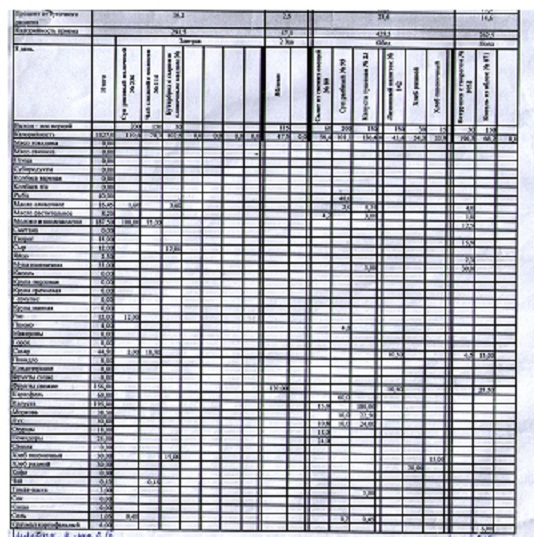 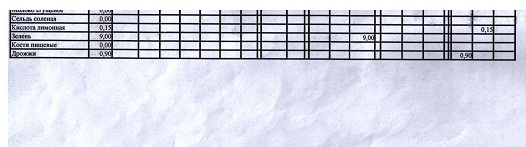 Меню 8 день сад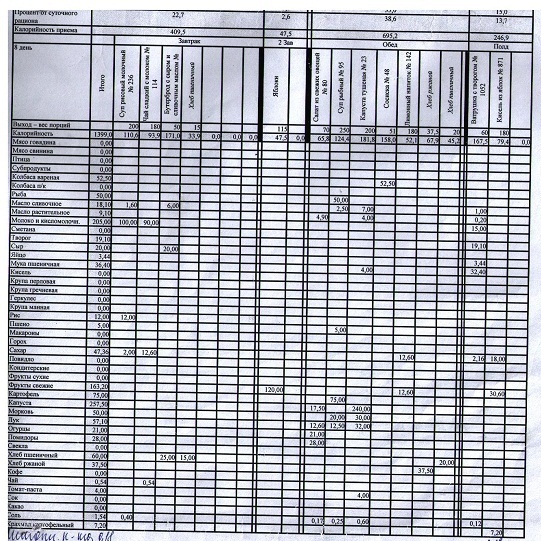 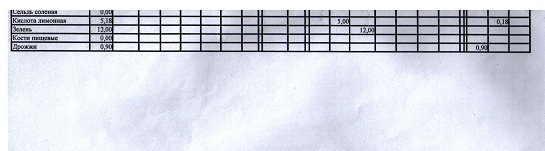 